ПРОТОКОЛ рассмотрения заявок на участие в аукционе, открытого по составу участников и по способу подачи заявок аукциона на право заключения договоров аренды на земельные участки на территории Ханкайского муниципального района08.10.2019                                                                                          с. Камень-РыболовВремя составления протокола: 09 час. 00 мин.Место проведения заседания: в здании Администрации Ханкайского муниципального района, по адресу: Приморский край, Ханкайский район, с. Камень-Рыболов, ул. Кирова, 8, 1 этаж, отдел градостроительства и земельных отношений Администрации Ханкайского муниципального района.Настоящий протокол составлен организатором аукциона отделом градостроительства и земельных отношений Администрации Ханкайского муниципального района по итогам рассмотрения заявок, поступивших от претендентов на участие в открытом по составу участников и по способу подачи заявок аукционе на право заключения договоров аренды на земельные участки на территории Ханкайского муниципального района, назначенным постановлением Администрации Ханкайского муниципального района от 30.08.2019 года № 701 -па «О проведении открытого по составу участников и способу подачи заявок аукциона на право заключения договоров аренды на земельные участки на территории Ханкайского муниципального района».Состав аукционной комиссии:Присутствовали:Председатель комиссии: Черкас И.А. - заместитель главы Администрации Ханкайского муниципального района;Заместитель председателя комиссии: Тищенко И.А. - начальник отдела градостроительства и земельных отношений;Секретарь комиссии: Федорова А.А. - ведущий специалист 1 разряда отдела градостроительства и земельных отношений - аукционист;Члены комиссии:Шевченко А.В. – начальник юридического отдела;Плохая Т.Е. - начальник отдела имущественных отношений;Адамова О.А. - ведущий специалист 1 разряда отдела градостроительства и земельных отношений.На заседании присутствует 6 членов комиссии.ПОВЕСТКА ДНЯ:Рассмотрение заявок на участие в аукционе, открытого по составу участников и по способу подачи заявок аукциона на право заключения договоров аренды на земельные участки.СЛУШАЛИ: Тищенко И.А.:Извещение о проведении аукциона было опубликовано в районной газете «Приморские зори» от 05.09.2019 № 67 (14254), на официальном сайте органов местного самоуправления Ханкайского муниципального района hankayski.ru от 05.09.2019, на официальном сайте Российской Федерации torgi.gov.ru. от 05.09.2019 №050919/0136073/01.Предмет аукциона: продажа права на заключение договора аренды на земельные участки:ЛОТ № 1Местоположение: установлено относительно ориентира, расположенного за пределами участка, ориентир жилой дом, участок находится примерно в 140 м от ориентира по направлению на юго-запад, почтовый адрес ориентира: Приморский край, Ханкайский район, с. Мельгуновка, ул. Школьная, д. 12.Площадь земельного участка: 845 кв.м.Кадастровый номер: 25:19:031001:575.Категория земель: земли населенных пунктов.Разрешенное использование: выращивание плодовых, ягодных, овощных, бахчевых или иных декоративных или сельскохозяйственных культур.Права на земельный участок: не зарегистрированы.Обременения: отсутствуют.Начальная цена: 147 руб. 28 коп. (0,6% от кадастровой стоимости).Шаг аукциона: 4 руб. 42 коп. (3 % от начальной цены).Размер задатка: 29 руб. 46 коп. (20 % от начальной цены).Срок договора аренды земельного участка: 49 лет.ЛОТ № 2Местоположение: установлено относительно ориентира, расположенного за пределами участка, ориентир жилой дом, участок находится примерно в 16 м от ориентира по направлению на юго-запад, почтовый адрес ориентира: Приморский край, Ханкайский район, с. Камень-Рыболов, ул. Лесная, д. 4.Площадь земельного участка: 1633 кв.м.Кадастровый номер: 25:19:030201:1481.Категория земель: земли населенных пунктов.Разрешенное использование: выращивание плодовых, ягодных, овощных, бахчевых или иных декоративных или сельскохозяйственных культур.Права на земельный участок: не зарегистрированы.Обременения: отсутствуют.Начальная цена: 1232 руб. 49 коп. (0,6% от кадастровой стоимости).Шаг аукциона: 36 руб. 97 коп. (3 % от начальной цены).Размер задатка: 246 руб. 50 коп. (20 % от начальной цены).Срок договора аренды земельного участка: 49 лет.ЛОТ № 3Местоположение: установлено относительно ориентира, расположенного за пределами участка, ориентир жилой дом, участок находится примерно в 88 м от ориентира по направлению на юго-запад, почтовый адрес ориентира: Приморский край, Ханкайский район, с. Астраханка, ул. Решетникова, д. 150.Площадь земельного участка: 3610 кв.м.Кадастровый номер: 25:19:030210:579.Категория земель: земли населенных пунктов.Разрешенное использование: выращивание плодовых, ягодных, овощных, бахчевых или иных декоративных или сельскохозяйственных культур.Права на земельный участок: не зарегистрированы.Обременения: отсутствуют.Начальная цена: 2189 руб. 61 коп. (0,6% от кадастровой стоимости).Шаг аукциона: 65 руб. 69 коп. (3 % от начальной цены).Размер задатка: 437 руб. 92 коп. (20 % от начальной цены).Срок договора аренды земельного участка: 49 лет.ЛОТ № 4Местоположение: установлено относительно ориентира, расположенного за пределами участка, ориентир жилой дом, участок находится примерно в 12606 м от ориентира по направлению на юго-восток, почтовый адрес ориентира: Приморский край, Ханкайский район, с. Дворянка, ул. Сидельникова, д. 11.Площадь земельного участка: 659418 кв.м.Кадастровый номер: 25:19:020301:22.Категория земель: земли сельскохозяйственного назначения.Разрешенное использование: ведение крестьянского (фермерского) хозяйства.Права на земельный участок: не зарегистрированы.Обременения: отсутствуют.Начальная цена: 20217 руб. 76 коп. (0,6% от кадастровой стоимости).Шаг аукциона: 606 руб. 53 коп. (3 % от начальной цены).Размер задатка: 4043 руб. 55 коп. (20 % от начальной цены).Срок договора аренды земельного участка: 49 лет.ЛОТ № 5Местоположение: установлено относительно ориентира, расположенного за пределами участка, ориентир жилой дом, участок находится примерно в 373 м от ориентира по направлению на юг, почтовый адрес ориентира: Приморский край, Ханкайский район, с. Новокачалинск, ул. Ленина, д. 2.Площадь земельного участка: 218450 кв.м.Кадастровый номер: 25:19:010301:554.Категория земель: земли сельскохозяйственного назначения.Разрешенное использование: ведение крестьянского (фермерского) хозяйства.Права на земельный участок: не зарегистрированы.Обременения: отсутствуют.Начальная цена: 6697 руб. 68 коп. (0,6% от кадастровой стоимости).Шаг аукциона: 200 руб. 93 коп. (3 % от начальной цены).Размер задатка: 1339 руб. 54 коп. (20 % от начальной цены).Срок договора аренды земельного участка: 49 лет.ЛОТ № 6Местоположение: установлено относительно ориентира, расположенного за пределами участка, ориентир жилой дом, участок находится примерно в 3405 м от ориентира по направлению на северо-восток, почтовый адрес ориентира: Приморский край, Ханкайский район, с. Новоселище, ул. Комсомольская, д. 88.Площадь земельного участка: 91731 кв.м.Кадастровый номер: 25:19:030401:326.Категория земель: земли сельскохозяйственного назначения.Разрешенное использование: ведение крестьянского (фермерского) хозяйства.Права на земельный участок: не зарегистрированы.Обременения: отсутствуют.Начальная цена: 2812 руб. 47 коп. (0,6% от кадастровой стоимости).Шаг аукциона: 84 руб. 37 коп. (3 % от начальной цены).Размер задатка: 562 руб. 49 коп. (20 % от начальной цены).Срок договора аренды земельного участка: 49 лет.ЛОТ № 7Местоположение: установлено относительно ориентира, расположенного за пределами участка, ориентир жилой дом, участок находится примерно в 623 м от ориентира по направлению на юго-запад, почтовый адрес ориентира: Приморский край, Ханкайский район, с. Новоселище, ул. Пролетарская, д. 11.Площадь земельного участка: 102868 кв.м.Кадастровый номер: 25:19:000000:2970.Категория земель: земли сельскохозяйственного назначения.Разрешенное использование: ведение крестьянского (фермерского) хозяйства.Права на земельный участок: не зарегистрированы.Обременения: отсутствуют.Начальная цена: 3153 руб. 93 коп. (0,6% от кадастровой стоимости).Шаг аукциона: 94 руб. 62 коп. (3 % от начальной цены).Размер задатка: 630 руб. 79 коп. (20 % от начальной цены).Срок договора аренды земельного участка: 49 лет.ЛОТ № 8Местоположение: установлено относительно ориентира, расположенного за пределами участка, ориентир жилой дом, участок находится примерно в 2528 м от ориентира по направлению на север, почтовый адрес ориентира: Приморский край, Ханкайский район, с. Камень-Рыболов, ул. Калинина, д. 4.Площадь земельного участка: 1168 кв.м.Кадастровый номер: 25:19:030301:966.Категория земель: земли особо охраняемых территорий и объектовРазрешенное использование: охота и рыбалка.Права на земельный участок: не зарегистрированы.Обременения: отсутствуют.Начальная цена: 9411 руб. 16 коп. (25% от кадастровой стоимости).Шаг аукциона: 282 руб. 33 коп. (3 % от начальной цены).Размер задатка: 1882 руб. 23 коп. (20 % от начальной цены).Срок договора аренды земельного участка: 10 лет.ЛОТ № 9Местоположение: установлено относительно ориентира, расположенного за пределами участка, ориентир жилой дом, участок находится примерно в 3152 м от ориентира по направлению на северо-запад, почтовый адрес ориентира: Приморский край, Ханкайский район, с. Камень-Рыболов, ул. Почтовая, д. 7.Площадь земельного участка: 572 кв.м.Кадастровый номер: 25:19:030301:970.Категория земель: земли особо охраняемых территорий и объектовРазрешенное использование: охота и рыбалка.Права на земельный участок: не зарегистрированы.Обременения: отсутствуют.Начальная цена: 4608 руб. 89 коп. (25% от кадастровой стоимости).Шаг аукциона: 138 руб. 27 коп. (3 % от начальной цены).Размер задатка: 921 руб. 78 коп. (20 % от начальной цены).Срок договора аренды земельного участка: 10 лет.ЛОТ № 10Местоположение: установлено относительно ориентира, расположенного за пределами участка, ориентир многоквартирный дом, участок находится примерно в 24 м от ориентира по направлению на север, почтовый адрес ориентира: Приморский край, Ханкайский район, с. Астраханка, ул. Березюка, д. 8.Площадь земельного участка: 64 кв.м.Кадастровый номер: 25:19:030208:1193.Категория земель: земли населенных пунктовРазрешенное использование: размещение индивидуальных гаражей и иных вспомогательных сооружений.Права на земельный участок: не зарегистрированы.Обременения: отсутствуют.Начальная цена: 2221 руб. 13 коп. (3% от кадастровой стоимости).Шаг аукциона: 66 руб. 63 коп. (3 % от начальной цены).Размер задатка: 444 руб. 23 коп. (20 % от начальной цены).Срок договора аренды земельного участка: 10 лет.ВЫСТУПИЛИ: Федорова А.А.:До окончания указанного в извещении о проведении аукциона срока подачи заявок на участие в аукционе 07.10.2019 года до 17-00 часов были поданы и рассмотрены заявки и документы следующих претендентов:По Лоту № 1 земельный участок из земель населенных пунктов, общей площадью 845 кв.м, кадастровый номер 25:19:031001:575, местоположение установлено относительно ориентира, расположенного за пределами участка, ориентир жилой дом, участок находится примерно в 140 м от ориентира по направлению на юго-запад, почтовый адрес ориентира: Приморский край, Ханкайский район, с. Мельгуновка, ул. Школьная, д. 12, разрешенное использование: выращивание плодовых, ягодных, овощных, бахчевых или иных декоративных или сельскохозяйственных культур.Претендент №1 - Заявка подана на бумажном носителе и зафиксирована в Журнале регистрации заявок на участие в аукционе. Дата и время поступления заявки: 25.09.2019 г. в 10 час. 16 мин. по местному времени, регистрационный № 1.Заявитель: Дякова Павлина Дорофеевна, 692676, Приморский край, Ханкайский район, с. Мельгуновка, ул. Школьная, д.15, кв. 2. Сумма внесенного задатка согласно платежного поручения № 623981 от 26.09.2019 в размере 29 (двадцать девять) рублей 46 копеек. Задаток от претендента на счет организатора аукциона поступил своевременно.Представлены все документы согласно извещения об аукционе. Условия заявки соответствуют всем требованиям извещения об аукционе.Всего претендентов, отозвавших заявки – нет.Всего претендентов, не допущенных к участию в торгах – нетВсего Претендентов, признанных участниками аукциона – 1 (один).По Лоту № 2 земельный участок из земель населенных пунктов, общей площадью 1633 кв.м, кадастровый номер 25:19:030201:1481, местоположение установлено относительно ориентира, расположенного за пределами участка, ориентир жилой дом, участок находится примерно в 16 м от ориентира по направлению на юго-запад, почтовый адрес ориентира: Приморский край, Ханкайский район, с. Камень-Рыболов, ул. Лесная, д. 4, разрешенное использование: выращивание плодовых, ягодных, овощных, бахчевых или иных декоративных или сельскохозяйственных культур.Претендент №1 - Заявка подана на бумажном носителе и зафиксирована в Журнале регистрации заявок на участие в аукционе. Дата и время поступления заявки: 16.09.2019 в 14 час.30 мин. по местному времени, регистрационный № 1.Заявитель: Горлатенко Владимир Николаевич, 692682, Приморский край, Ханкайский район, с. Камень-Рыболов, ул. Трактовая, к. 2/1, кв. 52.Сумма внесенного задатка согласно платежного поручения № 185326 от 30.09.2019 в размере 246 (двести сорок шесть) рублей 50 копеек. Задаток от претендента на счет организатора аукциона поступил своевременно.Представлены все документы согласно извещения об аукционе. Условия заявки соответствуют всем требованиям извещения об аукционе.Всего претендентов, отозвавших заявки – нет.Всего претендентов, не допущенных к участию в торгах – нетВсего Претендентов, признанных участниками аукциона – 1 (один).По Лоту № 3 земельный участок из земель населенных пунктов, общей площадью 3610 кв.м, кадастровый номер 25:19:030210:579, местоположение установлено относительно ориентира, расположенного за пределами участка, ориентир жилой дом, участок находится примерно в 88 м от ориентира по направлению на юго-запад, почтовый адрес ориентира: Приморский край, Ханкайский район, с. Астраханка, ул. Решетникова, д. 150, разрешенное использование: выращивание плодовых, ягодных, овощных, бахчевых или иных декоративных или сельскохозяйственных культур.Претендент №1 - Заявка подана на бумажном носителе и зафиксирована в Журнале регистрации заявок на участие в аукционе. Дата и время поступления заявки: 09.09.2019 в 12 час. 30 мин. по местному времени, регистрационный № 1.Заявитель: Ярчук Роман Владимирович, 692682, Приморский край, Ханкайский район, с. Астраханка, ул. Донецкая, д.8, кв.2, в лице представителя по доверенности Шавериной Елены Юрьевны, действующей по доверенности от 01.04.2019 года (доверенность удостоверена Баханаевой Мариной Николаевной, нотариусом Ханкайского нотариального округа, зарегистрирована в реестре за № 25/50-н/25-2019-1-390).Сумма внесенного задатка согласно платежного поручения № 340567 от 11.09.2019, в размере 437 (четыреста тридцать семь) рублей 92 копейки. Задаток от претендента на счет организатора аукциона поступил своевременно.Представлены все документы согласно извещения об аукционе. Условия заявки соответствуют всем требованиям извещения об аукционе.Всего претендентов, отозвавших заявки – нет.Всего претендентов, не допущенных к участию в торгах – нетВсего Претендентов, признанных участниками аукциона – 1 (один).По Лоту № 4 земельный участок из земель сельскохозяйственного назначения, общей площадью 659418 кв.м, кадастровый номер 25:19:020301:22, местоположение установлено относительно ориентира, расположенного за пределами участка, ориентир жилой дом, участок находится примерно в 12606 м от ориентира по направлению на юго-восток, почтовый адрес ориентира: Приморский край, Ханкайский район, с. Дворянка, ул. Сидельникова, д. 11, разрешенное использование: ведение крестьянского (фермерского) хозяйства.Претендент №1 - Заявка подана на бумажном носителе и зафиксирована в Журнале регистрации заявок на участие в аукционе. Дата и время поступления заявки: 05.09.2019 в 14 час. 05 мин. по местному времени, регистрационный № 1.Заявитель: Глава крестьянского (фермерского) хозяйства Мищенко Владимир Владимирович, 692684, Приморский край, Ханкайский район, с. Камень-Рыболов, ул. Советская, д.65.Сумма внесенного задатка согласно платежного поручения № 849322 от 07.10.2019 в размере 4043 (четыре тысячи сорок три) рубля 55 копеек.Задаток от претендента на счет организатора аукциона поступил своевременно.Представлены все документы согласно извещения об аукционе. Условия заявки соответствуют всем требованиям извещения об аукционе.Всего претендентов, отозвавших заявки – нет.Всего претендентов, не допущенных к участию в торгах – нетВсего Претендентов, признанных участниками аукциона – 1 (один).По Лоту № 5 земельный участок из земель сельскохозяйственного назначения, общей площадью 218450 кв.м, кадастровый номер 25:19:010301:554, местоположение установлено относительно ориентира, расположенного за пределами участка, ориентир жилой дом, участок находится примерно в 373 м от ориентира по направлению на юг, почтовый адрес ориентира: Приморский край, Ханкайский район, с. Новокачалинск, ул. Ленина, д. 2, разрешенное использование: ведение крестьянского (фермерского) хозяйства.Претендент №1 - Заявка подана на бумажном носителе и зафиксирована в Журнале регистрации заявок на участие в аукционе. Дата и время поступления заявки: 06.09.2019 в 16 час. 30 мин. по местному времени, регистрационный № 1.Заявитель: Глава крестьянского (фермерского) хозяйства Зубкова Ирина Анатольевна, 692693, Приморский край, Ханкайский район, с. Новокачалинск, ул. Ленина, д.6. Сумма внесенного задатка согласно платежного поручения № 903598 от 07.10.2019, в размере 1339 (одна тысяча триста тридцать девять) рублей 54 копейки.Задаток от претендента на счет организатора аукциона поступил своевременно.Представлены все документы согласно извещения об аукционе. Условия заявки соответствуют всем требованиям извещения об аукционе.Всего претендентов, отозвавших заявки – нет.Всего претендентов, не допущенных к участию в торгах – нетВсего Претендентов, признанных участниками аукциона – 1 (один).По Лоту № 6 земельный участок из земель сельскохозяйственного назначения, общей площадью 91731 кв.м, кадастровый номер 25:19:030401:326, местоположение установлено относительно ориентира, расположенного за пределами участка, ориентир жилой дом, участок находится примерно в 3405 м от ориентира по направлению на северо-восток, почтовый адрес ориентира: Приморский край, Ханкайский район, с. Новоселище, ул. Комсомольская, д. 88, разрешенное использование: ведение крестьянского (фермерского) хозяйства.Претендент №1 - Заявка подана на бумажном носителе и зафиксирована в Журнале регистрации заявок на участие в аукционе. Дата и время поступления заявки: 09.09.2019 в 11 час. 45 мин. по местному времени, регистрационный № 1.Заявитель: Глава крестьянского (фермерского) хозяйства Пинаева Елена Евгеньевна, 692673, Приморский край, Ханкайский район, с. Новоселище, ул. Молодежная, д.4, кв.1.Сумма внесенного задатка согласно платежного поручения № 256256 от 17.09.2019 в размере 562 (пятьсот шестьдесят два) рубля 49 копеек.Задаток от претендента на счет организатора аукциона поступил своевременно.Представлены все документы согласно извещения об аукционе. Условия заявки соответствуют всем требованиям извещения об аукционе.Всего претендентов, отозвавших заявки – нет.Всего претендентов, не допущенных к участию в торгах – нетВсего Претендентов, признанных участниками аукциона – 1 (один).По Лоту № 7 земельный участок из земель сельскохозяйственного назначения, общей площадью 102868 кв.м, кадастровый номер 25:19:000000:2970, местоположение установлено относительно ориентира, расположенного за пределами участка, ориентир жилой дом, участок находится примерно в 623 м от ориентира по направлению на юго-запад, почтовый адрес ориентира: Приморский край, Ханкайский район, с. Новоселище, ул. Пролетарская, д. 11, разрешенное использование: ведение крестьянского (фермерского) хозяйства.Претендент №1 - Заявка подана на бумажном носителе и зафиксирована в Журнале регистрации заявок на участие в аукционе. Дата и время поступления заявки: 09.09.2019 в 11 час. 50 мин. по местному времени, регистрационный № 1.Заявитель: Глава крестьянского (фермерского) хозяйства Пинаева Елена Евгеньевна, 692673, Приморский край, Ханкайский район, с. Новоселище, ул. Молодежная, д.4, кв.1.Сумма внесенного задатка согласно платежного поручения № 256256 от 17.09.2019 в размере 630 (шестьсот тридцать) рублей 79 копеек.Задаток от претендента на счет организатора аукциона поступил своевременно.Представлены все документы согласно извещения об аукционе. Условия заявки соответствуют всем требованиям извещения об аукционе.Всего претендентов, отозвавших заявки – нет.Всего претендентов, не допущенных к участию в торгах – нетВсего Претендентов, признанных участниками аукциона – 1 (один).По Лоту № 8 земельный участок из земель особо охраняемых территорий и объектов, общей площадью 1168 кв.м, кадастровый номер 25:19:030301:966, местоположение установлено относительно ориентира, расположенного за пределами участка, ориентир жилой дом, участок находится примерно в 2528 м от ориентира по направлению на север, почтовый адрес ориентира: Приморский край, Ханкайский район, с. Камень-Рыболов, ул. Калинина, д. 4, разрешенное использование: охота и рыбалка.Претендент №1 - Заявка подана на бумажном носителе и зафиксирована в Журнале регистрации заявок на участие в аукционе. Дата и время поступления заявки: 05.09.2019 в 14 час. 20 мин. по местному времени, регистрационный № 1.Заявитель: Дорошенко Михаил Иванович, 692682, Приморский край, Ханкайский район, с. Камень-Рыболов, ул. Гор. 1, д.276, кв. 11, в лице представителя по доверенности Дорошенко Ольги Алексеевны, действующей по доверенности от 08.10.2018 года (доверенность удостоверена Догадаевой Валерией Станиславовной, нотариусом Южно-Сахалинского нотариального округа, зарегистрирована в реестре за № 65/11-н/65-2018-3-2012).Сумма внесенного задатка согласно платежного поручения № 903517 от 10.09.2019 в размере 1882 (одна тысяча восемьсот восемьдесят два) рубля 23 копейки. Задаток от претендента на счет организатора аукциона поступил своевременно.Представлены все документы согласно извещения об аукционе. Условия заявки соответствуют всем требованиям извещения об аукционе.Всего претендентов, отозвавших заявки – нет.Всего претендентов, не допущенных к участию в торгах – нетВсего Претендентов, признанных участниками аукциона – 1 (один).По Лоту № 9 земельный участок из земель особо охраняемых территорий и объектов, общей площадью 572 кв.м, кадастровый номер 25:19:030301:970, местоположение установлено относительно ориентира, расположенного за пределами участка, ориентир жилой дом, участок находится примерно в 3152 м от ориентира по направлению на северо-запад, почтовый адрес ориентира: Приморский край, Ханкайский район, с. Камень-Рыболов, ул. Почтовая, д.7, разрешенное использование: охота и рыбалка.Претендент №1 - Заявка подана на бумажном носителе и зафиксирована в Журнале регистрации заявок на участие в аукционе. Дата и время поступления заявки: 05.09.2019 в 14 час. 15 мин. по местному времени, регистрационный № 1.Заявитель: Дорошенко Михаил Иванович, 692682, Приморский край, Ханкайский район, с. Камень-Рыболов, ул. Гор. 1, д.276, кв. 11, в лице представителя по доверенности Дорошенко Ольги Алексеевны, действующей по доверенности от 08.10.2018 года (доверенность удостоверена Догадаевой Валерией Станиславовной, нотариусом Южно-Сахалинского нотариального округа, зарегистрирована в реестре за № 65/11-н/65-2018-3-2012).Сумма внесенного задатка согласно платежного поручения № 903517 от 10.09.2019 в размере 921 (девятьсот двадцать один) рубль 78 копеек.Задаток от претендента на счет организатора аукциона поступил своевременно.Представлены все документы согласно извещения об аукционе. Условия заявки соответствуют всем требованиям извещения об аукционе.Всего претендентов, отозвавших заявки – нет.Всего претендентов, не допущенных к участию в торгах – нетВсего Претендентов, признанных участниками аукциона – 1 (один).По Лоту № 10 земельный участок из земель населенных пунктов, общей площадью 64 кв.м, кадастровый номер 25:19:030208:1193, местоположение установлено относительно ориентира, расположенного за пределами участка, ориентир многоквартирный дом, участок находится примерно в 24 м от ориентира по направлению на север, почтовый адрес ориентира: Приморский край, Ханкайский район, с. Астраханка, ул. Березюка, д. 8, разрешенное использование: размещение индивидуальных гаражей и иных вспомогательных сооружений.Претендент №1 - Заявка подана на бумажном носителе и зафиксирована в Журнале регистрации заявок на участие в аукционе. Дата и время поступления заявки: 09.09.2019 в 14 час. 30 мин. по местному времени, регистрационный № 1.Заявитель: Соколова Ирина Анатольевна, 692671, Приморский край, Ханкайский район, с. Астраханка, ул. Березюка, д.8, кв.3.Сумма внесенного задатка согласно платежного поручения № 256256 от 17.09.2019 в размере 444 (четыреста сорок четыре) рубля 23 копейки.Задаток от претендента на счет организатора аукциона поступил своевременно.Представлены все документы согласно извещения об аукционе. Условия заявки соответствуют всем требованиям извещения об аукционе.Всего претендентов, отозвавших заявки – нет.Всего претендентов, не допущенных к участию в торгах – нетВсего Претендентов, признанных участниками аукциона – 1 (один).РЕШИЛИ:Рассмотрев заявки на участие в аукционе на право заключения договоров аренды земельных участков, аукционная комиссия проголосовала «За» - единогласно и приняла решение:по Лоту №1:1.	В соответствии с пунктами 9,14 статьи 39.12 Земельного кодекса Российской Федерации, в связи с тем, что на участие в аукционе подана одна заявка, признать аукцион по лоту № 1 несостоявшимся; 2.	Признать Дякову Павлину Дорофеевну лицом, подавшим единственную заявку на участие в аукционе;3.	Уведомить лицо, подавшее единственную заявку на участие в аукционе о принятом решении;4.	На основании пункта 14 статьи 39.12 Земельного кодекса Российской Федерации в течение 10 дней направить единственному заявителю три экземпляра подписанного проекта договора аренды земельного участка по начальной цене предмета аукциона 147 (сто сорок семь) рублей 28 копеек.по Лоту № 2: 1.	В соответствии с пунктами 9,14 статьи 39.12 Земельного кодекса Российской Федерации, в связи с тем, что на участие в аукционе подана одна заявка, признать аукцион по лоту № 2 несостоявшимся; 2.	Признать Горлатенко Владимира Николаевича лицом, подавшим единственную заявку на участие в аукционе;3.	Уведомить лицо, подавшее единственную заявку на участие в аукционе о принятом решении;4.	На основании пункта 14 статьи 39.12 Земельного кодекса Российской Федерации в течение 10 дней направить единственному заявителю три экземпляра подписанного проекта договора аренды земельного участка по начальной цене предмета аукциона 1232 (одна тысяча двести тридцать два) рубля 49 копеек.по Лоту № 3: 1.	В соответствии с пунктами 9,14 статьи 39.12 Земельного кодекса Российской Федерации, в связи с тем, что на участие в аукционе подана одна заявка, признать аукцион по лоту №3 несостоявшимся; 2.	Признать Ярчук Романа Владимировича лицом, подавшим единственную заявку на участие в аукционе;3.	Уведомить лицо, подавшее единственную заявку на участие в аукционе о принятом решении;4.	На основании пункта 14 статьи 39.12 Земельного кодекса Российской Федерации в течение 10 дней направить единственному заявителю три экземпляра подписанного проекта договора аренды земельного участка по начальной цене предмета аукциона 2189 (две тысячи сто восемьдесят девять) рублей 61 копейка.по Лоту № 4: 1.	В соответствии с пунктами 9,14 статьи 39.12 Земельного кодекса Российской Федерации, в связи с тем, что на участие в аукционе подана одна заявка, признать аукцион по лоту №4 несостоявшимся; 2.	Признать Главу крестьянского (фермерского) хозяйства Мищенко Владимира Владимировича лицом, подавшим единственную заявку на участие в аукционе;3.	Уведомить лицо, подавшее единственную заявку на участие в аукционе о принятом решении;4.	На основании пункта 14 статьи 39.12 Земельного кодекса Российской Федерации в течение 10 дней направить единственному заявителю три экземпляра подписанного проекта договора аренды земельного участка по начальной цене предмета аукциона 20217 (двадцать тысяч двести семнадцать) рублей 76 копеек.по Лоту № 5: 1.	В соответствии с пунктами 9,14 статьи 39.12 Земельного кодекса Российской Федерации, в связи с тем, что на участие в аукционе подана одна заявка, признать аукцион по лоту №5 несостоявшимся; 2.	Признать Главу крестьянского (фермерского) хозяйства Зубкову Ирину Анатольевну лицом, подавшим единственную заявку на участие в аукционе;3.	Уведомить лицо, подавшее единственную заявку на участие в аукционе о принятом решении;4.	На основании пункта 14 статьи 39.12 Земельного кодекса Российской Федерации в течение 10 дней направить единственному заявителю три экземпляра подписанного проекта договора аренды земельного участка по начальной цене предмета аукциона 6697 (шесть тысяч шестьсот девяноста семь) рублей 68 копеек.по Лоту № 6: 1.	В соответствии с пунктами 9,14 статьи 39.12 Земельного кодекса Российской Федерации, в связи с тем, что на участие в аукционе подана одна заявка, признать аукцион по лоту №6 несостоявшимся; 2.	Признать Главу крестьянского (фермерского) хозяйства Пинаеву Елену Евгеньевну лицом, подавшим единственную заявку на участие в аукционе;3.	Уведомить лицо, подавшее единственную заявку на участие в аукционе о принятом решении;4.	На основании пункта 14 статьи 39.12 Земельного кодекса Российской Федерации в течение 10 дней направить единственному заявителю три экземпляра подписанного проекта договора аренды земельного участка по начальной цене предмета аукциона 2812 (две тысячи восемьсот двенадцать) рублей 47 копеек.по Лоту № 7: 1.	В соответствии с пунктами 9,14 статьи 39.12 Земельного кодекса Российской Федерации, в связи с тем, что на участие в аукционе подана одна заявка, признать аукцион по лоту №7 несостоявшимся; 2.	Признать Глава крестьянского (фермерского) хозяйства Пинаева Елена Евгеньевна лицом, подавшим единственную заявку на участие в аукционе;3.	Уведомить лицо, подавшее единственную заявку на участие в аукционе о принятом решении;4.	На основании пункта 14 статьи 39.12 Земельного кодекса Российской Федерации в течение 10 дней направить единственному заявителю три экземпляра подписанного проекта договора аренды земельного участка по начальной цене предмета аукциона 3153 (три тысячи сто пятьдесят три) рубля 93 копейки.по Лоту № 8: 1.	В соответствии с пунктами 9,14 статьи 39.12 Земельного кодекса Российской Федерации, в связи с тем, что на участие в аукционе подана одна заявка, признать аукцион по лоту №8 несостоявшимся; 2.	Признать Дорошенко Михаила Ивановича лицом, подавшим единственную заявку на участие в аукционе;3.	Уведомить лицо, подавшее единственную заявку на участие в аукционе о принятом решении;4.	На основании пункта 14 статьи 39.12 Земельного кодекса Российской Федерации в течение 10 дней направить единственному заявителю три экземпляра подписанного проекта договора аренды земельного участка по начальной цене предмета аукциона 9411 (девять тысяч четыреста одиннадцать) рублей 16 копеек.по Лоту № 9: 1.	В соответствии с пунктами 9,14 статьи 39.12 Земельного кодекса Российской Федерации, в связи с тем, что на участие в аукционе подана одна заявка, признать аукцион по лоту №9 несостоявшимся; 2.	Признать Дорошенко Михаила Ивановича лицом, подавшим единственную заявку на участие в аукционе;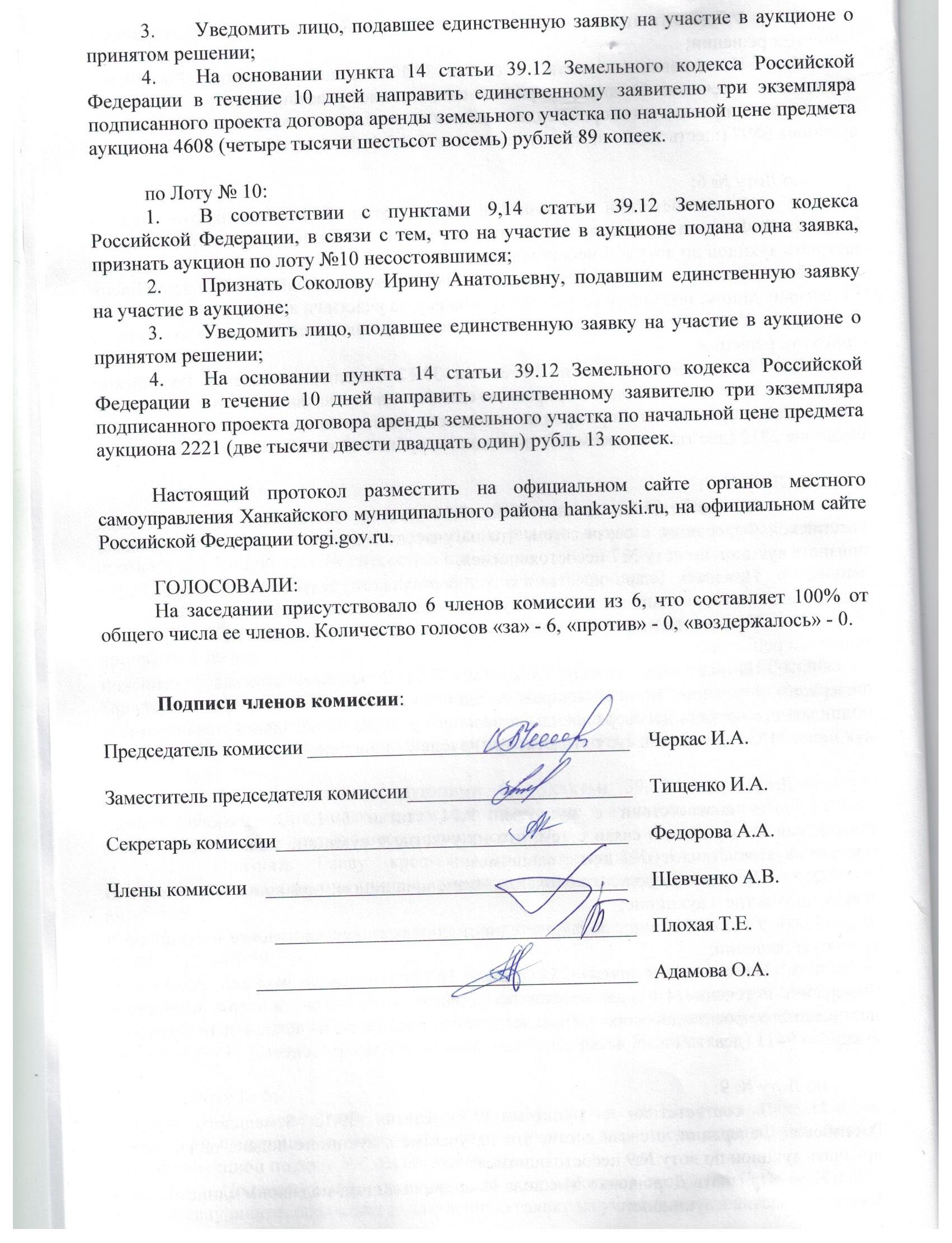 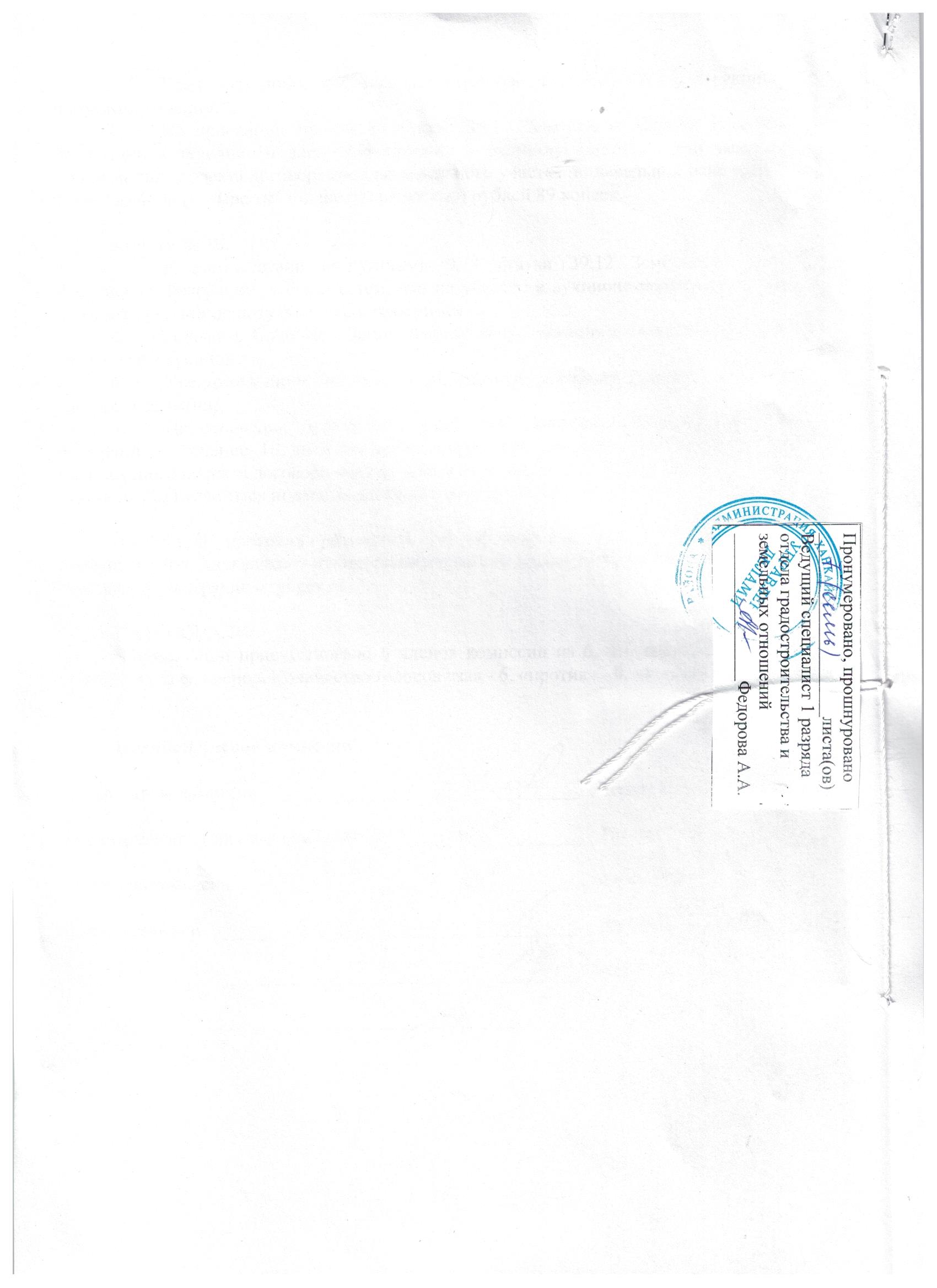 